Outside Activity Disclosure Form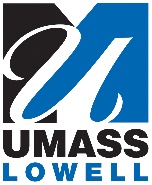 for UMass Lowell STAFF/ADMINISTRATORSSubmit NEW Disclosures for approval PRIOR* to Engaging in the ActivityNote:  Submit updates for existing disclosures by May 31 annually1) Printed Name of person disclosing activity:       		Department:             Date submitted:                           			Phone No.:       2) Describe the financial interest (disclose if you are paid, receive anything for the activity, or if a family member or      partner has a financial interest in the matter):       3) Check the General Category to Describe Activity and Date Proposed Activity Begins:               Consulting        Work for Another Institution/Company     Advisory Boards/Review Panels           Professional Certification/Licensure      Financial Interest in a Particular Matter     Coaching      Other, explain:  4) Are you compensated in any way for this activity?     Yes  or   NoIf yes, provide details about the compensation  and what you are being paid for:       5) Details about the activity a. Name of the company, entity or organization you are working for:       b. Type of work conducted for the other organization:       c. Particular matter that involves a financial interest or conflict:       6) Estimated time, duration, and frequency for the outside activity:  a. Time when activity occurs:     Monday through Friday during the Day    Weekends/ evenings           b. If during the work day, will you be using paid leave during the duration of the activity?     Yes  or   No           Explain if no:  c. Duration:       hours/week          hours/month          hours/year          d. Frequency expected:    Long-term activity      One-time activity      Other, describe:             e. Normal UML Work Hours (check one):   37.5 hours/week, M-F      40 hours/week, M-F	or   Variable schedule, describe:       7) Are any UMass Lowell resources used (UML phone, computer, email, equipment, facilities, etc.)?     Yes  or   No      a.  Describe specifically what resources are used:            b. Is this use in accord with contract stipulations?  Yes  or  No            c.  Check here if you are charged a Fee for use of facilities  8)  Name of your direct supervisor:       9) UMass Lowell Employee Signature: ________________ OR Check    to submit from your email account.Send completed form to OutsideActivityDisclosures@uml.eduReview and Approval Section:  *Submit as early as is practicable but not later than 30 days prior to beginning of the activity.  Outside Activity Disclosure Process Description  (All Information Disclosed is CONFIDENTIAL)All persons receiving funds or payments for work done outside of UMass Lowell or who may have a financial conflict of interest due to their own or a family member’s activities should file a disclosure form to be in compliance with State Ethics laws.  For more information, go to https://malegislature.gov/Laws/GeneralLaws/PartIV/TitleI/Chapter268A The disclosure form is online at www.uml.edu/Research/OIC under Conflicts of Interest, Forms.  There are separate forms for Faculty and Staff/Administrators.The disclosure form needs to be submitted and approved PRIOR to the start of the activity. Please submit as early as practicable but not later than 30 days prior to beginning of the activity.   Submit it by email (check the box to send it from your own email and you do not need to sign it.  Send it as an attachment to:   outsideactivitydisclosures@uml.edu.The Office of Institutional Compliance (OIC) receives and evaluates the disclosure and will contact you for additional details as needed.  If there is a potential COI, the disclosure and additional details will likely be submitted for Conflicts Committee review and consideration and may require a management plan.  After OIC review, it is forwarded to your appointing authority ((Supervisor and Senior Cabinet Member for Staff/Administrators or Chair and Dean for Faculty) for his/her approval also.Once the approving authorities approve the activity, OIC forwards the final approved copy to the individual and copies all approving authorities for their records. If the disclosure requires Conflicts Committee review, the activity should NOT be initiated until authorized.  This review may take several months, depending upon the nature of the conflict.  In some cases, a management plan may be required and those cases are forwarded to the UMass President’s Office Conflicts Committee.  Please remember to update your activity/disclosure annually.  OIC:  Potential Conflict of Interest?    Yes  or   No Recommend for Approval?       Yes  or   No   Date:  Supervisor, Name: Approved?     Yes  or   No                 Date:  Senior Cabinet Member Name:Approved?     Yes  or   No                 Date:  